Муниципальное бюджетное дошкольное образовательное учреждение «Детский сад № 11»СБОРНИК методических рекомендацийпо организации работы центра этнокультурного образования в ДОУ ЗАТО Северск, 2018Сборник методических рекомендаций по организации работы центра этнокультурного образования в ДОУ – 2018 г. В сборнике представлены практические материалы педагогов и специалистов по организации этнокультурного образования в ДОУ (из опыта работы МБДОУ «Детский сад № 11» ЗАТО Северск как Центров этнокультурного и экологического образования). Материалы предназначены для педагогов и специалистов, администрации дошкольных учреждений, реализующих этнокультурное образование в ДОУ.Авторский коллективСодержание.Дошкольное образование,как первоначальная ступень формирования этнокультурной компетентности как качества личности, личностной культуры человека.Заведующий МБДОУ “Детский сад №11”Густовская Елена АлександровнаДля нашего многонационального отечества вопросы, связанные с воспитанием у подрастающего поколения уважительного отношения к человеческой личности вне зависимости от её этнической, расовой принадлежности, рассматриваются в контексте укрепления и сплочения государства. В национальной доктрине образования в Российской Федерации стратегические цели образования тесно увязаны с проблемой преодоления духовного кризиса в обществе, с сохранением, распространением и развитием национальной культуры, с развитием у детей культуры межэтнического общения.Важнейшим условием прочности многонационального государства, каким является Россия, должно стать формирование дружественных межнациональных отношений на основе гибкой национальной политики, проводником которой должна стать система дошкольного образования. Поскольку основы мировоззрения и миропонимания личности закладываются в детстве, то эту работу необходимо начинать на первой ступени образования - дошкольной. Уже там образование должно быть направлено на раскрытие и проявление лучших человеческих качеств, формирование основ национального самосознания с целью сближения народов и их культур. Следовательно, современная модель дошкольного образования в России должна базироваться на принципах культурно-национальной идентификации с одновременной интеграцией в мировое сообщество. Педагоги раскрывают сущность такого подхода в образовании и обосновывают последовательность введения знаний о культурах: прежде чем индивид сопоставит себя с мировой, общечеловеческой, планетарной культурой и узнает ее «язык», необходимо, чтобы он встретился со своей родной культурой и качественно усвоил ее. Такого рода «этнизация» наиболее существенную роль играет на этапе дошкольного детства.Придание образовательному процессу этнопедагогической направленности позволяет с одной стороны сохранять и развивать этнокультурную самобытность, формировать этническое самосознание; с другой, – воспитывать уважительное отношение к окружающим людям, понимать и принимать инаковость, укреплять российское общество. В глубинах народной мудрости заложены идеи мирного сосуществования разных народов, их сотрудничества и взаимодействия.Поскольку дошкольный возраст – это период, когда начинает формироваться базис личностной культуры, то это наиболее благоприятное время для развития у ребенка интереса и уважения к родной культуре, принятия многообразия и специфичности этнических культур, воспитания доброжелательного отношения к людям вне зависимости от их этнической принадлежности.Ребенок «дошкольного возраста» легко воспринимает окружающий мир, у него рано развивается интерес к предметам природного, социального, рукотворного и др. миров. Уже к концу первого года жизни ребенок начинает осознавать некую телесную самостоятельность, у него развивается способность отличать одного человека от другого, формируется представление о постоянстве людей и предметов. Появляется первое социальное отношение к родным (в первую очередь, к матери). В полтора-два года он открывает себя через зеркало, на третьем году жизни происходит самоидентификация - отождествление себя с самим собой.В раннем возрасте ребенок усваивает свое имя и фамилию. Осознание имени - решающий фактор в развитии представлений о социальном мире, человеке, народах, в развитии самосознания и приобретении индивидуальности, так как именно имя отличает ребенка от других, одновременно указывает не только на его пол, но и родовую и этническую принадлежность. Имя в детстве ложится в основу человеческого «Я», является особым видом отождествления с предками, нацией. К старшему дошкольному возрасту ребенок, зная свою этническую и национальную принадлежность, хорошо различает имена этой этнической группы и имена, распространенные в государстве, выделяет те и другие из имен других народов: «русский - нерусский», «не наш, иностранный» и т.п. [2, с.306, с.307]. В дошкольном возрасте у детей проявляются черты национального сознания и самосознания, начинают формироваться национальные чувства в связи с освоением языка как средства общения: обращение к ребенку на родном языке формирует у него понимание своей идентичности с родными, близкими, сверстниками, случайными собеседниками [1, с.26]. Незнакомый же язык вызывает у ребенка разные по диапазону реакции: от безразличия и непонимания до смеха, негативных проявлений, выражающихся в желании закрыть рот говорящему иначе, чем он и его окружение. Некоторые дети, наоборот, проявляют интерес к незнакомому языку, стараются прислушиваться к непонятной им речи, копировать ее. В силу сформированного фонематического слуха (у ребенка, развивающегося в норме, это происходит к концу второго года жизни, а точнее - к 1 году 7 мес.) они в состоянии легко усвоить родной и - чужой языки [1, c. 26].Не меньший интерес проявляют дети к внешним особенностям представителей иных, чем они сами, этносов и рас. По данным отечественных ученых [1, с. 23], выраженные отношения к человеку другой национальности у ребенка начинают формироваться с 4-6 лет, элементарные этнические соотнесения других людей, в которых играет роль не только язык, но и пища, одежда, традиции, - примерно в этом же возрасте. 	Дети дошкольного возраста не имеют врожденных отрицательных реакций на общение с людьми отличных от них рас и народов. Расовый, национальный или этнический признак в этом возрасте не является преградой к установлению доброжелательных взаимоотношений между детьми и взрослыми. Отношения к людям определяются эмоционально-нравственным компонентом: для ребенка мир делится на хороших и плохих людей, а не на хорошие и плохие народы [3 ,c. 23].  У детей старшего дошкольного возраста преобладает положительное отношение к людям разных национальностей и элементам их этнокультур. Изучение причин конфликтных ситуаций в группах старших дошкольников детского сада, скомплектованных по полиэтническому признаку, показало, что конфликты в детском саду между детьми разных национальностей возникают не чаще, чем между детьми одной национальности. Дети, если не хотят дружить с кем-то, мотивируют свое нежелание чисто по-детски: «он мне игрушки не дает», «он дерется», «он не умеет играть», «он все время молчит», «он не любит мыться» и т.п. Объяснение, что он не хочет дружить со сверстником из-за этнической или расовой разности возникает только под влиянием взрослыхПоэтому воспитательно-образовательные задачи должны варьироваться в зависимости от расовой и этнической принадлежности ребенка и развитии у детей комфортных, эмпатических и справедливых отношений с социальным окружением, во всем его многообразии.Анализ работы по этнокультурному воспитанию и образованию в дошкольных учреждениях позволил выделить некоторые организационно-педагогические условия работы с детьми, которые, на наш взгляд, необходимо учитывать в дошкольном образовании:Поскольку без оценочное осознание детьми цвета кожи, физических характеристик людей начинается рано, то в работе с дошкольниками нужно учитывать эти особенности онтогенеза идентификации детей, т.е. в образование дошкольников должно быть включено расовое воспитание.В ходе образовательного процесса педагог должен специально акцентировать и давать позитивную оценку этих различий, а не пренебрегать ими или исключать их из поля зрения.Поскольку окружающая среда дает детям богатую и разнообразную информацию о мире, то необходимо активно использовать в образовательных целях естественную или специально созданную социальную среду (так, где этнический состав групп однороден, делать это за счет игрушек, игр, этнических предметов быта и т.п.).Параллельно с расовым образованием дошкольников необходимо вести работу по изучению анатомии и физиологии человека, показывая в первую очередь всех людей биологическими существами, а затем уже находить сходства и различия, обусловленные расовой и этнической принадлежностью.Союзниками в работе должны стать педагоги и родители, так как доказано, что стереотипные представления и предубеждения в отношении рас и народов у маленьких детей закладывают именно взрослые из его ближайшего окружения, поэтому дети нуждаются в помощи со стороны педагога и семьи [4, c.678].Целью этнокультурного воспитания и образования детей дошкольного возраста выступает формирование этнокультурной компетентности как качества личности, личностной культуры человека.Этнокультурная компетентность характеризуется несколькими критериями. Отметим те из них, которые, мы полагаем, могут формироваться в дошкольном и младшем школьном возрасте: 	- приобретение знаний о своей родной культуре, то есть культуре, которую несет ребенку ближайшее окружение (семья, родственники, соседи и т.д.), и о других культурах и их реализация в конкретных жизненных ситуациях;- формирование интереса к другому человеку, представляющему иную культуру, направленности в понимании и принятии других культур; опыт контактов с другими ориентациями культурной жизни (учиться преодолевать возникающую дистанцию между представителями разных культур, разных взглядов и позиций); 	- реализация возможности быть другим, умение соотносить свою позицию с другими точками зрения (используя в детском саду сюжетно-ролевую игру, театрализацию, драматизацию, игру с куклами и другие виды деятельности); умение действовать по совместно выработанным правилам, находить общие основания для совместной жизни и деятельности [5].Данные показатели этнокультурной компетентности наиболее значимы для дошкольников и младших школьников в силу особенностей их возраста, опыта и знаний, другие критерии (например, осознание своей культурной идентификации и жизненных связей, преодоление ложных и негативных культурных стереотипов) пока менее актуальны или вовсе недостижимы в детстве.В качестве содержания дошкольного и начального этнокультурного образования широко и активно используются не проходящие, вечные ценности традиционных культур народов и наций России. Речь идет о таких древних элементах культуры, как мифология и фольклор, обрядность и обрядовая поэзия; благопожелания, обращенные к окружающим людям и природе; народный аграрный календарь; символика предметов народного быта, жилища, игрушек, изделий ручного труда (орнамент, вышивка, резьба, роспись, плетение и др.); традиционные виды деятельности населения на данной территории, народные промыслы, орудия труда и многое другое. Бережно сохраненные народами, эти явления заложили фундамент многих современных национальных культур, питая их своими корнями до сих пор.С педагогической точки зрения, в содержании традиционных культур скрывается богатство общечеловеческого опыта [6, c.14], в значительной степени поучительного для подрастающих поколений:- особая стратегия познания и освоения мира (стихийная диалектика);- глубокое уважение человеком естественной сообразности природы;- проявление характерной для народа экологической культуры;- отражение традиционной картины мира, которая содержит ответ на вопрос о понимании человеком мироздания и о месте человека в нем;- тема Родины, отчего дома, домашнего очага как одна из центральных в картине мира народов России, без осознания которой не может быть полноценного воспитания гражданина;- глубокий гуманизм народной культуры, признающей за всем сущим на земле право на жизнь;- оптимистичность, вера в свои силы и возможности;- направленность на труд, созидание и преобразование окружающего мира и т.д.Это лучшие черты народной педагогики, отразившиеся в традиционных культурах разных народов России и не утратившие своей педагогической ценности до сих пор.В то же время в каждой из них проявляется нечто специфически народное, этническое, присущее только данному народу: так, каждый народ отличает особый костюм, особые орудия труда, утварь, национальная кухня, определенная нравственно-этическая, эстетическая, религиозная, языковая системы. Своеобразие отражено и в разных жанрах устного народного творчества, в том числе в мифологии и фольклоре: народных сказаниях, сказках, мифах, пословицах и поговорках, благопожеланиях, обрядовой поэзии, ритуальной стороне праздников и т.д. Подобные различия в значительной мере объясняются тем, что художественная образность народного искусства создается посредством олицетворений, персонификации, анимизма, антропоморфизма, в основе которых лежит аналогия, параллелизм, сравнение с природной средой, животным и растительным миром того или иного региона, в котором адаптировался древний человек [6, c.66].Таким образом, традиционные культуры народов России там, где они уцелели, сохранили для своих потомков, особенно детей, для их развлечения, поучения и одновременно научения немало ценного, вечного, непреходящего, но, к сожалению, в полной мере не востребованного современной педагогической наукой.Как свидетельствуют современные научные исследования и образовательная практика, по степени научной разработки и отражению в литературе, а также по традиции использования в педагогических целях (со времен К.Д. Ушинского) русской народной культуре повезло в большей степени. Так, многие исследователи и педагоги-практики особую роль в познании и художественном освоении окружающего мира дошкольниками и младшими школьниками отводят детскому фольклору (потешному, игровому, «материнской поэзии»), народным ремеслам и декоративно-прикладному искусству России, отдельным видам народного театра (театру Петрушки). Их содержание и форма гармонично соответствуют особенностям детского восприятия, понимания и переживания [19, c.24.].К сожалению, о традиционных и национальных культурах других народов, живущих с нами бок о бок и вносящих лепту в дело возрождения и переустройства России, и дети, и взрослые, в том числе сами педагоги, знают гораздо меньше или практически ничего. В результате опросов выясняется, что у многих взрослых уже сформировано негативное, безразлично-покровительственное или пренебрежительное отношение к представителям иной культуры, в частности, к коренным народам Сибири. Чаще всего со временем подобное отношение наследуется детьми и закрепляется в их сознании в качестве ложных и негативных стереотипов.Литература:Ажермачева, З. Н. Народный календарь : методическое пособие к программе «С чего начинается Родина» / З. Н. Ажермачева [и др.]. – Северск : Изд-во СТИ ТИХ, 2000. - 145 с.Большунова Н. Я. Социокультурное развитие как средство развития субъективного ребенка/ Н. Я. Большунова // Образование и наука на пороге третьего тысячелетия - Новосибирск: Издательство ТГУ, 1995. С. 12-13.Бромлей Ю. В. Очерки теории этноса / Ю. В. Бромлей – Москва: 1983.Венгер Л. Дошкольное обучение: программа, направленная на развитое способностей/ Л . Венгер, О. Дьяченко // Дошкольное воспитание. 1992. №9-10. С. 28-31.Волков Г. Л. Этнопедагогика / Г. Л. Волков - Москва: Академия, 1999. 355 с.Волков П. Н. Этнопедагогика / П. Н. Волков - Москва: Издательский центр «Академия», 1999. 168 с.Выготский Л. С. Проблемы психического развития ребенка (статьи 1929-1934 гг.)/ Л. С. Выготский // Избранное психологические исследования. Москва: Изд-во АПН РСФСР, 1956. с. 389-411.Организация развивающей предметно – пространственной средыкак одно из условий успешной работы ДОУ.Р.А. Калдыбаева,старший воспитатель, высшая категория«Нет такой стороны воспитания, на которую обстановка не оказывала бы влияние, нет способности, которая находилась бы в прямой зависимости от непосредственно окружающего ребенка конкретного мира… Тот, кому удастся создать такую обстановку, облегчит свой труд в высшей степени. Среди нее ребенок будет жить - развиваться собственно самодовлеющей жизнью, его духовный рост будет совершенствоваться из самого себя, от природы… Е. И. ТихееваДошкольный возраст — своеобразный фундамент в развитии личности. В этот период под воздействием многочисленных факторов формируются способности, навыки и будущий характер ребенка. Задача взрослых, находящихся рядом с ребенком создать гармоничную, развивающую, эмоционально-комфортную среду. Согласно положениям ФГОС дошкольного образования и основным целям воспитания для всестороннего развития дошкольников необходимо: ‒ обеспечивать эмоциональную устойчивость воспитанников, моделируя условия для развития внимательного отношения к людям;‒ организовывать разнообразную деятельность с целью развития заложенных природой задатков и способностей; ‒ способствовать проявлению детской самостоятельности. Именно грамотно организованная развивающая предметно – пространственная среда, поможет решить поставленные перед педагогическим коллективом задачи. Наряду с этим в современных условиях образовательного учреждения на одно из ведущих мест выходит этнокультурное воспитание ребёнка и соответственно создание развивающей предметно-пространственной среды этнокультурной направленности в дошкольном учреждении.МБДОУ «Детский сад № 11» является Центром этнокультурного и экологического образования. Этнокультурное и экологическое образование реализуется через программу «С чего начинается Родина» под редакцией З.Н. Ажермачевой - парциально на группах дошкольного возраста. Основное направление программы – разнообразная воспитательно-образовательная работа в дошкольном учреждении по ознакомлению детей с историей и культурой родного края, природным, социальным и рукотворным миром, который окружает ребенка. Программа построена так, что детям предоставляется возможность знакомиться с отдельными живыми и неживыми объектами, предметами и явлениями, формирует целостный взгляд на природу, определяет его место в ней. Программа заменяет в общеобразовательной программе ДОУ в области «Познавательное развитие» разделы «Ознакомление с природным окружением», и «Ознакомление с социальным миром» разделами «Человек и история», «Человек и общество», «Человек и природа».Цель нашей работы: формирование этнокультурной и экологической компетентности у детей дошкольного возраста; повышение компетентности педагогов и родителей в сфере этнокультурного и экологического воспитания в процессе поликультурного образования детей в ДОУ.Задачи:Способствовать тому, чтобы дети дошкольного возраста учились активно замечать, наблюдать, воспринимать и оценивать предметы, объекты, явления рукотворной, природной, социальной действительности, их исторические, временные, структурные и функциональные изменения, отражать полученные знания в различных видах деятельности: речевой, игровой, изобразительной, двигательной, музыкальной и др.Воспитывать у дошкольников интерес к истории и культуре малой и большой Родины, желание знать, понимать, сохранять, становиться носителями семейной, родной этнической, региональной и мировой культуры, развивать поликультурную компетенцию.Знакомить детей с историческим и культурным прошлым, настоящим и будущим народов, проживающих на территории Томской области (русского, сибирских татар, хантов и др.).Воспитывать положительное этнотолерантное отношение и поведение личности дошкольника в условиях поликультурной образовательной среды ДОУ.Формировать понимание важности и личностной заинтересованности родителей в проводимой в дошкольном учреждении работе.Реализовать эти требования способна развивающая предметно-пространственная среда (далее РППС), способствующая формированию и совершенствованию духовных, нравственных, интеллектуальных, физических и личностных качеств ребенка. Этнокультурный компонент в содержании образования имеет широкое общественное, межкультурное, международное и образовательное значение. Он обеспечивает связь процессов социализации, социально-психологической адаптации, социокультурной интеграции личности воспитанника с его потребностями в осознании культурных корней, психологических прочных родственных связей, стремление к познанию и освоению мира.Поликультурное воспитание детей в ДОУ осуществляется в трех направлениях:Информационное насыщение (сообщение знаний о традициях, обычаях народов Сибири, специфике их культуры и ценностей).Эмоциональное воздействие (в процессе реализации первого направления «информационного насыщения» важно вызвать отклик в душе ребенка, «расшевелить» его чувства).Поведенческие нормы (знания, полученные ребенком о нормах взаимоотношений между народами, правилах этикета, которые должны быть обязательно закреплены в его собственном поведении).Для реализации этих трех направлений в поликультурном воспитании детей дошкольного возраста используются разнообразные средства:устное народное творчество;художественная литература;декоративно-прикладное искусство, живопись;музыка;уголок народного календаря;мини - музей национальных кукол народов Сибири и кукол славянской мифологии;мини- музей национальных музыкальных инструментов;этнический мини – музей с предметами декоративно – прикладного                 творчества культур аборигенных этносов Сибири;Знакомство и приобщение к культурам народа начинается со второй младшей группы с Русской культуры, её самобытности, духовности и нравственности.	В подготовительной группе происходит знакомство с культурами других народов, населяющих нашу область. Это позволяет формировать у детей дошкольного возраста национальное самосознание и приобщать их к восприятию людей другой культуры, традиций, выделяя в разных культурах существенные отличия и одновременно находя в них общечеловеческие ценности. 	Программа включает в себя несколько культур аборигенных этносов Сибири – сибирских татар и хантов. Знакомство с традиционной культурой, формирование элементарных представлений об особенностях их жизни (убранство жилища, занятия, продукты питания, одежда и головные уборы, виды декоративно-прикладного творчества, традиционные игрушки, народные праздники).	Опыт работы по реализации этнокультурного компонента и экологического воспитания в дошкольном учреждении показывает, что необходима насыщенная и соответствующая ФГОС ДО развивающая предметно – пространственная среда, которая организованна в трех направлениях:РППС ДОУВ организации РППС почетное место выделено этническим мини – музеям, таким как «Горница», «Музей национальных музыкальных инструментов», «Музей кукол народов Сибири», «Этнический мини - музей». Экспонаты способствуют расширению кругозора у детей и взрослых, формированию представлений у дошкольников о материальной и духовной жизни разных народов, их традициях, пробудить интерес к исследовательской и познавательной деятельности. Созданный интерьер «Горницы», наши «мини - музеи», предметы быта прошлых лет помогают детям понять язык вещей, постичь их культурное значение и рукотворность, становятся незаменимыми помощниками в изучении культуры народов, воспитывает патриотические чувства и творчество. Коллекция музейных экспонатов состоит из подлинных предметов и их заместителей, окружающих быт народов Сибири. Интерактивность и полифункциональность музейного пространства, дает возможность для решения воспитательно – образовательных задач, обеспечивающий в том числе интеграцию в образовательном процессе. Организованные тематические занятия позволяют детям приобщиться к истории вещей, что способствует накоплению его собственного опыта. Детям интересно узнавать для чего нужны самовар, прялка, ухват, коромысло и как всем этим пользоваться; интересно сравнить современный предметы со старинными, например, электрический утюг и утюг на углях. Эффективность воспитательно – образовательного процесса повышается, если среда создает условия для приобретения ребенком опыта и ориентируется на его личные интересы. Образовательная среда должна побуждать его к самостоятельной, индивидуальной деятельности. Когнетивно сложная и эмоционально поддерживающая среда стимулирует его внутреннюю активность, побуждает использовать все ресурсы и гармонизирует его представление о мире, себе и других. Создание таких мини-музеев стало возможным силами коллектива детского сада, родителей воспитанников и местных жителей.Создание условий на территории ДОУ способствует оздоровлению 
и формированию начальной экологической компетентности, 
а так же раннего включения в систему непрерывного экологического образования детей старшего дошкольного возраста. В естественной обстановке дети знакомятся с объектами живой природы, что способствует активизации умственных способностей, легче усваиваются и закрепляются знания по экологическому воспитанию. При непосредственном общении детей с природой в разные сезоны времён года, развивается активная познавательно – исследовательская деятельность.В ФГОС ДО указано, что часть программы дошкольной организации, формируемая участниками образовательных отношений «может быть ориентирована на специфику национальных, социокультурных и иных условий, в которых осуществляется образовательная деятельность» [1, с.13]. Данный нормативный документ дает возможность коллективу любого детского сада активно сотрудничать с социумом и родителями воспитанников и сделать все возможное для того, чтобы не дать нашим детям забыть о своем историческом и культурном прошлом. Родители воспитанников активно принимают участие в организации РППС, они оказывают помощь в поиске справочной информации, фотографий, иллюстраций, предметов быта, литературы; изготовление наглядных пособий; оформлении выставок.Динамика в развитии детей, формирование у них этнокультурных и экологических компетентностей не может протекать только в какой-то одной среде (только в ДОУ, или только в социуме). Опыт показывает, что, только объединив усилия педагогов, родителей, специалистов разных организаций, таких как наши социальные партнеры учреждение дополнительного образования «Центр Поиск», музей нашего города, детская библиотека, и создав единое информационное поле можно достичь максимальных результатов в работе. Все звенья сетевой цепочки объединены едиными образовательными и воспитательными задачами по формированию у детей этнокультурной и экологической компетентности.Литература:Ажермачева, З. Н. Народный календарь : методическое пособие к программе «С чего начинается Родина» / З. Н. Ажермачева [и др.]. – Северск : Изд-во СТИ ТИХ, 2000. - 145 с.Черноскутова С. Методическое пособие для педагогов «Народный календарь и дети»/ Молодой ученый. — 2017. — №13. — С. 599-601.Афанасьева, А.Б. Этнокультурное образование в России: теория, история, концептуальные основы. / А.Б. Афанасьева — Спб.: Университетский образовательный округ Санкт-Петербурга и Ленинградской области, 2009. — 296с.«Подвижные игры народов Сибири,как средство развития физических качеству детей старшего дошкольного возраста»О.С. Гуркова,инструктор по физической культуре, высшая категорияПодвижная игра - естественный спутник жизни ребёнка, источник радостных эмоций, обладающей великой воспитательной силой. А сибирские подвижные игры, к которым генетически расположены маленькие сибиряки, усиливают педагогическое значение сибирских подвижных игр. Самостоятельная игровая деятельность, какая она должна быть, чтобы доставлять радость и детям, и взрослым, вносить доверительность и теплоту во взаимоотношения? Какие формы общения с ребёнком помогут лучше узнать его и наиболее естественно ввести в сложный мир взрослых?В дошкольном возрасте, безусловно, это игровое общение. До наших дней дошло множество игр народов Сибири: передаваемых из поколения в поколение, они вобрали в себя лучшие национальные традиции. По играм мы можем судить о культуре и быте, о нормах поведения, существовавших у коренных сибиряков. Практика доказывает, что современные дети с удовольствием играют в народные игры. Они привлекают ребят и познавательным содержанием, и разнообразием игровых действий, и эмоциональной окрашенностью.Испокон веков функция игры заключается в воспитании. Она способствует развитию у детей мышления, воображения, воспитывает активность, сноровку, сообразительность, инициативу, умение постоять за себя. Дети учатся преодолевать неудачи, переживать неуспех. Посредствам сибирских народных игр мудрость наших предков, копившаяся веками, передаётся из поколения в поколение.Ознакомление детей с культурой народов Сибири происходит во всех видах деятельности, затрагивает все образовательные области. Принцип интеграции областей позволяет организовать эту работу интересно, разнообразно, так, чтобы все, что мы хотим донести до детей, было воспринято ими глубоко и надолго.При организации образовательной деятельности используются традиционные и нетрадиционные средства физического воспитания.Традиционные средства работы (формы, методы, приемы):- Общеразвивающие упражнения (традиционный комплекс);- Подвижные игры (сюжетные и бессюжетные); - Игры – соревнования; стихи, беседы, указания, распоряжения, команды.Нетрадиционные средства: - Общеразвивающие упражнения с имитацией поз и движений птиц и животных, с позами охотников – промысловиков;- Акробатические упражнения с элементами национальной борьбы;национальные подвижные игры и состязания;- Национальные состязания, самобытные физические упражнения (прыжки через нарты, тройной национальный прыжок, метание тынзяна, топорика, стрельба из лука, ходьба на ходулях, бег по пересеченной местности и др.);- Элементы фольклора, героико-богатырского эпоса. Создание предметно – развивающей среды.Содержание образовательной деятельности по активизации познавательной и двигательной деятельности детей старшего дошкольного возраста на основе культурных традиций коренных народов Сибири включает:- Ознакомление со средой обитания, животным миром, промысловой деятельностью;- С героико-богатырским эпосом северных народов;- С национальными обычаями и традициями в форме беседы.Обучение базовым средствам двигательной активности (основные виды движений):- Ходьба, бег, прыжки, метание, лазание; 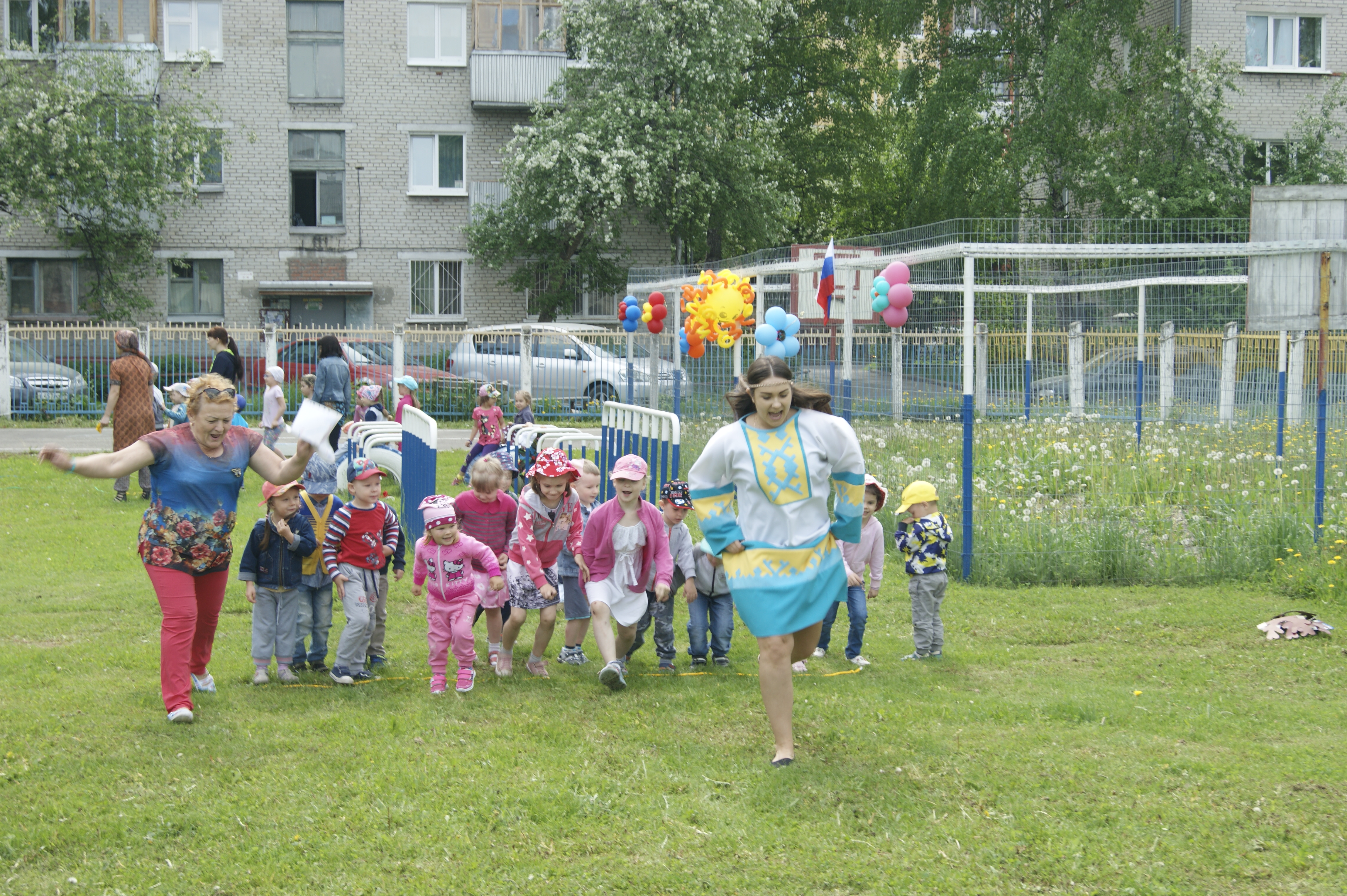 - Общеразвивающие упражнения;- Построения и перестроения; - Танцевальные упражнения; - Подвижные игры; - Игры с элементами спорта; - Спортивные упражнения; - Простейший туризм.Обучение национальным состязаниям, самобытным физическим упражнениям:- Прыжки через нарты, тройной национальный прыжок, метание тынзяна, топорика, стрельба из лука, ходьба на ходулях, бег по пересеченной местности и др.; - Гимнастику с элементами народных танцев и национальной борьбы;- Общеразвивающие упражнения с имитацией поз и движений птиц и животных; - Упражнения на развитие гибкости, акробатические упражнения, танцевальные упражнения.Теоретический материал, изложенный в игровой форме, форме беседы знакомит детей с национальными обычаями и традициями коренных народов Сибири, с его героико-богатырским эпосом, с историей народных игр, танцев, состязаний, самобытных физических упражнений, национальных видов спорта и национальной борьбы, с характерными особенностями традиционных средств закаливания.Практическая часть строится в игровой форме. Дети входят в роль оленеводов, рыбаков, охотников и передают характерные особенности их промысловой деятельности, а также повадки птиц и животных, что способствует развитию двигательного воображения.Обучение двигательным действиям происходит во взаимосвязи с развитием физических качеств. Прыжки через нарты, состязания в беге, перетягивание палки, каната, шеста способствуют развитию силы, выносливости, ловкости. Воспитывают волевые качества смелость, решительность. Метание тынзяна на рога оленя, метание шишек, стрельба из лука, метание топориков способствуют развитию глазомера, силы рук, выдержки, самообладания.  Работа по использованию региональной составляющей в развитии физических качеств и активизации познавательной деятельности старших дошкольников проводится систематически, во взаимодействии со всеми участниками образовательного процесса: педагогами, родителями, детьми.Мы хотим, чтобы наши дети выросли настоящими СИБИРЯКАМИ, с богатым багажом нравственных ценностей, и пропитанными гордостью за свою малую Родину.«Фольклорные праздники и обряды в детском саду как средство нравственного, познавательного и эстетического развития детей».И.М.Старикова,музыкальный руководитель, первая квалификационная категория. «Утрата народом своего искусства, своих художественных ценностей – это национальная трагедия и угроза самому существованию нации…»М.П. Мусоргский     	Интерес и внимание к народному искусству, в том числе музыкальному, в последнее время в нашей стране еще более возрос. Все чаще говорят о необходимости приобщения детей к истокам русской культуры, о возрождении народных праздников с их традициями. Значение различных форм русского фольклора в музыкальном образовании дошкольников трудно переоценить. Ведь, приобщая детей к народному творчеству, мы тем самым приобщаем их к истории русского народа, к нравственным общечеловеческим ценностям, которых так не хватает в наше неспокойное время. Нельзя не отметить роль народной культуры в духовно-нравственном воспитании дошкольников. Наши предки оставили нам воистину неисчерпаемый источник народной мудрости. Немного творчества, выдумки, импровизации и из старых обрядовых народных гуляний получатся замечательные праздники для наших детей. Для того, чтобы воспитать гармонично развитую личность необходимо с раннего возраста воспитывать в ребёнке познавательные способности, поскольку задачей дошкольной педагогики, особенно в современных условиях является развитие познавательных способностей ребёнка, поскольку любой стране нужны разносторонне развитые. Интеллектуально-подкованные, гармонично-слаженные личности, а дошкольная педагогика способствует воспитанию таких детей.       	Для нравственного и культурного воспитания дошкольников в детских садах все чаще проводятся русские народные праздники и обряды. С помощью подобных мероприятий открывается отличная возможность приобщения детей к истокам народной культуры. Это крайне важно в условиях современного времени, когда так не хватает добрых, гармоничных человеческих отношений, единения человека с природой и понимания особенностей и ценностей русского национального характера.       	В настоящее время многие современные дети растут на примитивных музыкальных “шедеврах”, единственной целью которых является бездумное подчинение ритму и оглушительной какофонии звуков. Это создает обстановку духовной бедности и художественной серости и не способствует гармоничному и нравственному развитию. Наблюдая за детьми во время проведения фольклорных праздников, театральных народных представлений, фольклорных спектаклей, при знакомстве с различными формами устного народного творчества и малыми музыкальными фольклорными формами, виден их живой интерес к этому процессу и познавательная активность. У детей рождается ответное душевное чувство, интерес к обычаям и культуре народа, носителями которой они являются, гармонично формируются нравственные ценности: представление о добре, красоте, правде и верности, которые приобретают в наши дни особую значимость. Прислушиваясь к речи детей, можно отметить ее скудность, слабые попытки строить логические фразы, рассказы, высказывать мысли, пересказывать текст.Русские пословицы, небылицы, поговорки, скороговорки (древнейшая логопедия), прибаутки, песни, потешные и докучные сказки не только открывают звуковые красоты родного слова, координируют движение и речь, но и расширяют, обогащают, активизируют словарный запас ребенка.        Наш детский сад является площадкой по этнокультурному воспитанию детей дошкольного возраста.  Поэтому педагоги в своей работе с детьми по приобщению к русской народной культуре и искусству ставят перед собой цель – приобщение дошкольников к истокам русской народной культуры путём знакомства с народными праздниками, традициями и обрядами. Достижение этой цели осуществляем как на музыкальных, так и на других занятиях, в повседневной жизни, на досугах и в процессе народных праздников, проводимых с детьми и их родителями.Задачи:Формировать у детей устойчивый интерес к народному творчеству, желание знакомиться с разнообразными жанрами фольклора.Активизировать представления детей о народных праздниках, обычаях и традициях русского народа.Развивать эмоциональное восприятие народной музыки в различных видах музыкальной деятельности.Познакомить детей с русскими народными песнями различных жанров, со звучанием и внешним видом русских народных инструментов.Развивать воображение, творческие и актерские способности.Расширить диапазон детского голоса, развивать вокально-хоровые навыки, чистоту интонирования средствами народного фольклора.Воспитывать патриотические чувства, гордость за великую державу, а так же прививать любовь к родному краю, Родине, народу.Вовлечь родителей в совместную деятельность по приобщению детей к истокам русской национальной культуры.        В национальных праздниках предстают красота родной природы и любовь к земле, чувство справедливости и совестливости, творчество, задушевность и хлебосольство. Традиционные праздники могут стать основой духовно-нравственного становления личности, основой культуры здоровья, жизненным стержнем современного родителя-горожанина, возвращающегося к истокам русской христианской культуры.      	 Основным принципом воспитания на Руси являлось посильное включение ребёнка во все виды деятельности семьи: через общение, через труд, через празднично-игровые ситуации. Но большинству семей в налаживании подобных отношений необходима помощь. Как её можно оказать? Современное дошкольное воспитание может ненавязчиво ступить в сотрудничестве с родителями через возрождение семейного празднования народных праздников.      	Так и в нашем саду, как в большой и дружной семье, стало традицией проведение календарных праздников и развлечений таких как: «Осеннины», «Рождественские посиделки», «Колядки», «Эх, да Масленица!», «Вербное воскресение», «Пасхальные перезвоны», «Троица все зеленью покроется» и др.  На таких праздниках дети исполняют русские народные песни: игровые, плясовые, разнообразные танцы. Задорные мелодии данных произведений радуют своим весельем, жизнерадостным характером. Они очень просты по своему построению, отличаются чётким ритмом.     	  Ценность фольклорного праздника заключается главным образом в коллективно-творческой деятельности, в которой могут объединяться действия людей нескольких поколений. Подготовку к празднику можно осуществлять в виде проектной деятельности детей и взрослых. Такое взаимодействие содействует успешному развитию ребёнка, делает процесс познания увлекательным и доступным, а общение дошкольника с окружающими более интересным и содержательным. Немаловажным является и то, что фольклорно-праздничный проект заканчивается ярким, красочным, эмоционально-насыщенным общением детей и взрослых, проходящим в непринуждённой и весёлой форме.Ожидание праздника и подготовка к нему являются составной частью годового ритма и образом движения в будущее. Жизнь ребёнка наполняется радостью и смыслом. Он испытывает уверенность в завтрашнем дне. Процесс подготовки даёт возможность включить в педагогический процесс разные виды детской деятельности. Планирование совместной работы педагогов, детей и родителей происходит на родительских встречах, также совместно воспитателей и специалистов следующим образом:– информация о целях, смысле и содержании праздника, эмоциональная отзывчивость;– обсуждение и изготовление подарков для детей;– разучивание песен и хороводов;– установление сроков мероприятий, выбор ответственных, дополнительная информация.       Активное участие педагогов, детей и их родителей в подготовке к празднику включает в себя: традиционные игры и хороводы, украшение зала, подготовка подарков. Эмоциональная и духовно-нравственная атмосфера праздника создаётся общим настроением и активностью всех участников. Это атмосфера общности, духовного единения и хлебосольства. Родители вовлекаются во все дела и игры, а не являются гостями на чужом пиру, скромно сидящими в стороне. Приобретая опыт и совместные переживания детей и взрослых, становятся базой для поддерживания народных традиций в семье и детском саду.Этапы проведения праздника:1. Создание атмосферы праздника на основе совместной деятельности детей и взрослых. Виды деятельности: украшение зала, подготовка праздничного стола, выступление в спектакле или небольшой роли на празднике, изготовление подарков, поделок, сюрпризов.2. Совместные игры. Они могут проводиться как в зале, так и на улице, в зависимости от праздника. Игры могут быть в общем кругу при роле педагога, так и небольшие аттракционы, за каждый из которых отвечает взрослый. Этот этап включает музыкально-ритмические композиции, которые проигрываются ежедневно в течение всего периода подготовки праздника.3. Праздничная трапеза. Трапеза – праздник внутри праздника, который сопровождается хоровым пением, шутками, загадками. Важно обратить внимание на то, как оформлен стол. Использовать угощение в соответствии с данным временем года и характером праздника.4. Спектакль-сказка или утренник по специально подготовленному сценарию. Этот элемент праздника, который включает в себя представление детям о народном празднике и связанных с ним обычаях. Показать родителям исполнительские возможности детей, закрепить с детьми народные игры, выразительному исполнению своих ролей.Взаимодействие специалистов ДОУ и родителей:Внедрение такой инновационной работы проходит более эффективно и результативно при участии всех специалистов ДОУ: к консультации педагога-психолога прибегаем для решения социально-нравственных проблем у детей. Советы логопеда помогают совершенствовать речевые навыки дошкольников. Другие педагоги принимают участие в праздниках, развлечениях в роли персонажей. Родители помогают в изготовлении атрибутов, костюмов к праздникам; участвуют в качестве персонажей. Так же проводятся беседы с родителями, их участие помогает дома закреплять знания и навыки, полученные детьми на занятиях и, тем самым, достичь желаемых нами результатов.        Модель сотрудничества педагогов с семьями воспитанников строится как процесс межличностного общения, результатом которого является формирование у родителей осознанного отношения к собственным взглядам и установкам в вопросах духовно-нравственного воспитании ребенка.Постоянная работа с семьей, позволяет соблюдать принцип непрерывности и преемственности духовно- нравственного воспитания в семье и детском саду Работа детского сада в данном направлении соответствует запросам родителей, которые хотят видеть своих детей духовно, психически и телесно здоровыми.        Главная задача музыкального руководителя и педагогов ДОУ состоит в том, чтобы помочь ребёнку развиваться, проявлять свой творческий потенциал. Для этого музыкальным руководителем обобщен и систематизирован фольклорный репертуар из разных источников с акцентом на социально-нравственное и речевое развитие дошкольников, а также преодоление застенчивости у детей средствами музыкально-театральной, игровой деятельности. Фольклор и народное творчество учат детей понимать добро и зло, а также противостоять негативным явлениям. Данная работа всех специалистов ДОУ помогает комплексно подойти к проблеме социально - нравственного воспитания дошкольников, решать коммуникативные и речевые проблемы. А также, фольклор одно из действенных методов воспитания, таящее в себе огромные дидактические возможности.  Также ведущее место в процессе приобретения детьми первых этнокультурных знаний мы изначально отвели детскому фольклорному празднику. Стараемся создавать у ребенка радостное настроение, эмоциональный подъем и формировать праздничную культуру (знание традиций народного праздника, особенностей организации праздничного действа, правил приглашения гостей и гостевого этикета).       Подготовка к празднику всегда вызывает у детей интерес, на основе которого формируется художественный вкус, единение детей и взрослых. Самое главное, чтобы никто не был пассивным созерцателем. Мы, взрослые, должны дать выход детским стремлениям, способствовать удовлетворению их желания участвовать в играх, танцах, инсценировках, в оформлении зала, группы. Это способствует социализации ребенка, формирует у него активную позицию и вызывает стремление сохранить традиции и обычаи русского народа.Список используемой литературы:Боронина, Е. Г. «Оберег». Программа комплексного изучения музыкального фольклора в детском саду. – М.: Владос, 1999.Ветлугина Н. А. Музыкальное воспитание в детском саду. – М.: Просвещение, 1981. – 240 с., нот. – (Б-ка воспитателя дет. сада).Каплунова, И., Новоскольцева, И. Праздник каждый день. Программа музыкального воспитания детей дошкольного возраста «Ладушки», СПб.: Изд-во «Композитор», 1999.Князева О. Л., Маханева, М. Д., Приобщение детей к истокам русской народной культуры.Доронова Т.Н. Вместе с семьёй. М.Просвещение, 2006.«Воспитание основ толерантности через опыт народных традиций».Н.Н. Посошкова,педагог- психолог, 1  категорияЕсли мы любим наших детей,мы обязаны нежно и бережно любить Землюи передать ее грядущим поколениямво всем ее многообразии и красоте.Хью.Х.Илтис	В современной меняющейся России обострился ряд противоречий, в частности, противоречий между ростом национального самосознания, вытекающее в попытку возрождения национальных культур, и фактической неготовностью общества к позитивному восприятию всего национального многообразия нашего культурного общества.    	В наше конфликтное время одной из актуальных проблем воспитания подрастающего поколения является воспитание толерантности по отношению к людям. Воспитание толерантности – длительный и сложный процесс, начинающийся в дошкольные годы и протекающий в течение всей жизни.    	Этот процесс идет под воздействием множества факторов, и решающим среди них является семья и образование, в частности дошкольное образование.Именно в дошкольном возрасте у ребенка ярко проявляется эмоциональная отзывчивость, открытость, доверчивость и отсутствие этнических стереотипов, что позволяет ему вступать в свободное общение с людьми разных национальностей.Толерантное воспитание детей в нашем детском саду осуществляется с помощью различных средств: общение, использование художественных произведений и изобразительного искусства, национальных кукол, танцев, песен и т.д.    Одно из важнейших средств толерантного воспитания – традиции.   Традиции – это своеобразный способ накопления социального опыта людей, а также условие развития человеческой культуры. Традиции не переходят автоматически от одного поколения к другому, их необходимо поддерживать, соотносить с действительностью, только тогда они превращаются в эффективное средство формирования личности. Своими силами мы оформили «горницу», в которой с удовольствием проводим наши игровые занятия.Широко и разнообразно практическое значение ритуалов и обрядов. Они регулируют эмоциональное состояние детей, формируют и поддерживают чувство единения на уровне этноса, общины, семьи, позволяют осознать свою этническую принадлежность, сохраняют вековые ценностные ориентации.	Необходимо чтить историю своей страны, в которой мы проживаем. Также знать особенности культурной жизни прадедов, чтобы, возрождая прежние традиции, показать их детям в новом современном звучании. Народный праздник является для ребенка большой, яркой и глубоко содержательной игрой. Поэтому, проживая с детьми, любимые в народе праздники, мы воздействуем на эмоциональную сферу детей и оставляем в их памяти глубокий след.    В настоящее время мы проводим такие мероприятия:* государственно-гражданские праздники – Новый год, День защитника Отечества, День Победы, День знаний;* международные праздники – День матери, Международный женский день, День Защиты детей;* бытовые и семейные праздники – «Выпуск в школу», дни рождения;* русские фольклорные праздники – Масленица, весенне-летние игры и забавы, Праздник ОсениПродуктивная деятельность направлена на знакомство и обучение детей традиционным национальным видам искусства: лепка животных и птиц, оригами, рисование, роспись деревянных и гипсовых изделий, рисование экзотических пейзажей и т.д.	Большое значение для развития толерантности имеет игра.Игра – это естественная форма жизнедеятельности ребенка, которая сопровождает его в течение всего времени нахождения в дошкольном учреждении. В процессе игры формируется активное взаимодействие ребенка с окружающим миром, развиваются его интеллектуальные, эмоционально-волевые, нравственные качества, формируется его личность в целом. Например:* развитие чувства близости с другими детьми: «Ласковые лапки», «Комплименты»;* развитие умений, направленных на распознание чувств других людей: «Море волнуется»;Обсуждение и проигрывание ситуаций, направленных на практическое применение навыков культурного поведения в игре, на занятиях, в общественных местах, на умение выражать сопереживание и сочувствие взрослым и сверстникам;* развитие умения понимать настроение окружающих: «Что можно сделать для друга»;* проявление чувства милосердия, сострадания к другим людям: «Солнышко милосердия», «Доброта»;* воспитание уважения к людям различных национальностей и рас: «Спиной друг к другу», «Хоровод дружбы». Все эти качества помогают развивать в детях толерантность, гражданственность, доброжелательность, терпимость по отношению к людям не зависимо от их расовой и национальной принадлежности, а также к своим сверстникам.   	В своих играх дети отражают все, что их волнует в окружающей, общественной жизни. Игра больше, чем какой-либо другой вид деятельности, дает возможность насыщать ее социальным содержанием, поэтому она и является важным средством воспитания.Большую роль в формировании толерантности у детей оказывают пословицы и поговорки. * Родимая сторона – мать, чужая – мачеха.* Человек без родины, что соловей без песни.* Береги землю родимую, как мать любимую.* Где кто родился, там и пригодился. И т.д.   	Несмотря на их краткость, в них четко прослеживаются довольно полные рекомендации к поведению в кругу «чужих».Эффективным средством являются сказки, которые знакомят детей не только с фольклором, но и дают представления о добре и зле, в какой-то степени, соотносимые мировоззрением этносов.Суть толерантности формируется на основе признания единства и одновременно многообразия человечества. Взаимозависимости всех от каждого и каждого от всех, уважение прав другого, а также воздержание от причинения вреда, так как вред, наносимый другому, означает вред и для всех, и для самого себя.   	Понятие «толерантность» в разных языках имеет различные смысловые оттенки. В педагогике и психологии толерантность - это приобщение детей и молодежи к искусству жить в мире непохожих людей и идей.   	В нашем детском саду развитие толерантности проходит и через игровые занятия и общение с детьми с ОВЗ и с детьми с инвалидностью.Все эти мероприятия позволяют активизировать интерес дошкольника вначале к самому себе, потом к своему окружению, семье, обществу, способствуют воспитанию толерантности, уважения прав людей других национальностей и рас, а также обеспечивает базу развития их нравственной и правовой культуры.	В результате целенаправленной работы по формированию толерантности в условиях дошкольного учреждения через опыт народных традиций мы достигаем следующих результатов:- ребенок начинает осознавать свои характерные особенности и предпочтения, понимать, что он уникален и неповторим, как каждый человек;- ребенок учится общаться с разными людьми.- ребенок понимает, что он может совершенствоваться и развиваться.- ребенок чувствует постоянную поддержку в разных ситуациях. Особенно дети с ОВЗ и с инвалидностью.-  дети учатся осознанно воспринимать свои собственные эмоции и понимать эмоциональное состояние других людей.- у детей формируются коммуникативные навыки, умение устанавливать и поддерживать контакты, сотрудничать, избегать конфликтных ситуаций. 	Мы помогаем понять детям, как легко может возникнуть ссора или даже драка, способствуем осознанию причин конфликтов и приемов их самостоятельного разрешения.	Из всего вышесказанного можно сделать вывод о том, что начинать формировать у детей толерантность необходимо как можно раньше, так как чем раньше начата работа, тем более высокими будут результаты в воспитании детей.  А постоянное обращение к русскому фольклору делает речь детей богаче, образнее, дети видят разнообразие существующего мира, принимают его многогранность и не боятся быть отличными от других.«Знакомство детей старшего дошкольного возрастас праздниками народного календаряв рамках проекта «Сорок сороковников».О.В. Нефедова,воспитатель, 1 категория Ю.В. Матвеева, воспитатель 	Календарь русского народа – явление удивительное. Он создавался в течение тысячелетий, отражая в себе видение того мира, в котором поколения за поколениями жили наши предки. С глубины исторических времён на Руси крестьяне - пахари и охотники составляли особые устные календари - месяцесловы. В них входили наблюдения за погодой, сезонными явлениями, повадками животных и состоянием растений, устанавливались связи между ними. На их основе вырабатывались хозяйственные советы, формировались трудовые обычаи и обряды. Изначально название дней в народном календаре отражало только явление природы или состояние погоды: «ледолом», «рябинники», «ветренник», но с принятием христианства на Руси в названия народного календаря стали появляться имена святых и праведников.         Неотъемлемая часть Народного календаря - аграрные праздники, обряды, обычаи. Ими отмечались все трудовые циклы - пахота, сев, жатва, уборка урожая, сенокос, молотьба, охота, путина. Народный календарь тесно связан с народной педагогикой. С малолетства дети слышали пословицы, наставления, приметы, загадки и воспринимали их как вековую мудрость.  Мы знакомим детей с историей и культурой родного края, природным, социальным и рукотворным миром, который окружает детей. Мы не переносим полностью в нашу действительность обряды и обычаи, сложившиеся в далеком прошлом, но правильно истолкованные и воспринятые они оказывают положительное влияние на воспитание детей, формирование у них интереса к истории народов Сибири, приобщая к нравственным общечеловеческим ценностям, которых так не хватает в наше время.Проведение народных праздников становится для детей не только значимым и интересным событием. Это коллективное, творческое сотрудничество детей и взрослых, в котором принимают участие педагоги, дети, родители. Совместно с детьми родители готовятся к проведению праздников, изготавливают атрибуты, костюмы. Праздники проводятся с учетом возраста детей.ДОУ в 2011г. присвоен статус «Центр этнокультурного образования» (распоряжение ДОО № 731-р от 13.10.2015г. Свидетельство о присвоении статуса). Поэтому и мы считаем важным уделять внимание народным праздникам. Программа «С чего начинается Родина» под редакцией З.Н.Ажермачевой обеспечивает широкую направленность содержания образовательно-воспитательного процесса на воспитание целостной личности, сочетающей в себе нравственные, моральные, гражданские и многокультурные черты. Данная программа позволяет реализовать в образовательной деятельности региональный компонент: познакомить детей с элементами русской, татарской и хантыйской народных культур. Использование материалов программы способствует закладыванию у дошкольников основы любви и уважения к народу и родной земле, формированию чувства эмпатии по отношению к другим людям. Наиболее эффективным методом, позволяющим раскрыть способности детей и поддержать инициативу мы считаем метод проектной деятельности.Одним из проектов нашей группы по этнокультурному направлению стал проект «Знакомство с народным праздником Сорок сороковников».Этот праздник праздновался нашими предками 22 марта.По народному календарю, в этот день зима кончается — весна начинается, день с ночью меряется-равняется. К этому дню прилетают к родным гнездовьям Сорок Сороков птиц из далеких стран и приносят на крыльях весну. Считалось, что если в этот день позвать весну как следует, то весна появится, стужа уйдет.Наши предки в этот день своими обрядами пытались ускорить приход весны и прогнать прочь холодную и голодную зиму.Так, например, в этот день девушкам нужно разорвать сорок веревочек – это прогонит злых духов, которые сковали морозом нашу землю. Считалось, что если этот ритуал соблюсти, то зима непременно убежит, а весна вступит в свои права.Еще одна хорошая традиция – наряжать дерево бумажными цветами и яркими ленточками. Считалось, что весна непременно увидит такое чудо и придет. Дерево проносили по деревне и устанавливали там, где решили накликать весну. Вокруг дерева водили хороводы и пели песни весне.В этот день из теста пекли 40 жаворонков, закликали весну, просили ее быть доброй. Птичек раздавали детям, и те с криком и звонким смехом бежали «закликать» жаворонков, а с ними и весну. Для этого печёных жаворонков прикрепляли к палкам и зазывали весну. После зазывания весны печёных птичек обычно съедали, а головки их скармливали скотине или отдавали матери со словами: «Как жаворонок высоко летал, так чтобы и лён твой высокий был. Какая у моего жаворонка голова, так чтобы и лён головастый был»  Целью нашего проекта стало формирование у детей понимания взаимосвязи народного праздника «Сорок сороковников» с сезонными изменениями, происходящими в природе.На начальном этапе реализации проекта дети познакомились с праздником, традициями празднования, народными закличками для зазывания весны.Так же в процессе знакомства с праздником был проведен опрос с детьми с целью выявления интересов детей и определения уровня этнокультурных знаний детей.Дети выразили желание провести народный праздник на группе. Им было предложено подумать, что необходимо сделать, для проведения праздника. (Принести ленточки, принести ветку от дерева, сделать птичек из теста, вырезать цветочки из цветной бумаги, выучить закличу на зазывание весны). В процессе знакомства с праздником, с детьми закрепили знания о зимующих и перелетных птицах. Проект мы спланировали с учетом пожеланий и интересов детей. Нами были написаны конспекты совместной деятельности по зимующим и перелетным птицам, а также конспект праздника «Сорок сороковников».Расширив знания детей о зимующих и перелетных птицах, познакомив с жилищами птиц, особенностях гнездования и способах питания мы перешли к проведению самого праздника.  Совместно с родителями дети приготовили и принесли материал, необходимый для проведения праздника, испекли жаворонков из теста.В ходе праздника дети позвали весну при помощи традиций празднования, (нарядили дерево цветами из цветной бумаги и цветными ленточками, водили хоровод и пели песни о весне, разорвали сорок бумажных веревочек, сковывающих весну, позвали весну при помощи закличек, угостились жаворонками из теста), а также закрепили народные приметы в этот праздник, в которые верили наши предки. Далее был проведен рефлексивный круг. Детям было предложено рассказать, что больше всего им понравилось в процессе празднования, что нового они узнали, а также придумать, какие еще традиции зазывания весны можно придумать, чтобы весна скорее пришла.Детьми были предложены разные варианты: нарисовать перелетных птичек, рассказать стихотворение весне и птицах, украсить дерево около своего дома, изготовить кормушку для птиц, изготовить угощение для птиц, после чего детям было предложено подготовиться и совместно с родителями выполнить задуманное и презентовать для всех детей. Итогом проекта «Сорок сороковников» стала презентация детьми своих традиций празднования.Русские народные праздники позволяют решать многие задачи эстетического и нравственного воспитания. Народная культура – кладезь мудрости и опыта, предмет нашей национальной гордости. Соприкосновение с народными традициями, участие в народных праздниках духовно обогащают ребенка, воспитывают гордость за свой народ, поддерживают интерес к его истории и культуре. Народные праздники способствуют тому, чтобы дети хорошо знали и уважали свое прошлое, свои истоки, историю и культуру своего народа.Приобщение детей к традиционной русской культуре способствует формированию человеческой личности, способной осуществлять свою историческую принадлежность к родному народу, жить в гармонии с окружающим миром.Этнокультурный проект «Ярмарка всех приглашает» как средство духовно – нравственного воспитания дошкольников.Н.С.Зотова, воспитатель, 1 категорияНарод, не знающий истории и культуры предков, обречен на духовное вырождение. Эта хорошо знакомая нам истина звучит сегодня с новой силой. Именно поэтому мы отмечаем острую необходимость осмысления основ традиционной народной культуры, тысячелетнего опыта освоения культурного пространства, механизмов передачи его грядущим поколениям, возрождения национального характера. Целью этнокультурного воспитания является духовно-нравственное развитие детей, пробуждение стремления к совершенству через познание ценностей отечественной культуры. Духовно-нравственные ценности традиционной культуры лежат в основе педагогического процесса и художественно-творческой деятельности детей, что способствует раскрытию и развитию творческого потенциала личности ребенка.Для реализации поставленной цели используется метод проектной деятельности, так как он является уникальным средством обеспечения сотрудничества, сотворчества детей и взрослых, способом реализации личностно-ориентированного подхода к образованию. Метод проекта предполагает самостоятельную поисковую деятельность, но учитывая возрастные особенности дошкольников, она возможно лишь при непосредственном участие взрослых: педагогов или родителей, так как дошкольники еще в полной мере не способны самостоятельно добывать информацию. Так нами был реализован взросло-детский проект «Ярмарка всех приглашает», который «родился» из интереса детей к денежным купюрам других стран. Увидев незнакомые купюры, у детей появилось много вопросов, отвечая на них и собирая информацию о народах, появилось желание провести свою ярмарку, где дети могли бы продавать и покупать, товары которые изготовили сами.В ходе проекта мы знакомились и сравнивали жилища, одежды, быт трех народов. Этнокультурная деятельность пронизывала все образовательные области.Конечно, без помощи и активного участия родителей, у нас бы не получилось собрать столько народных атрибутов, которые помогли в проведении ярмарки. Мы координировали деятельность взрослых и детей, создавая условия для совместной деятельности и активной включенности родителей в образовательный процесс.Дети совместно с родителями по каждому этническому направлению делали доклады, поделки, пели песни, отгадывали загадки, рисовали, играли в народные игры. Совместная работа родителей и детей очень их сближала, родители были активно включены в эту работу и это им нравилось.Итоговым мероприятием проекта стало досуговое развлечение с присутствием родителей «Ярмарка всех приглашает». На мероприятии была воссоздана атмосфера ярмарки с учетом национального колорита. Для участия в ярмарке каждый ребенок выбрал тот народ, который ему хотелось представлять. Также на выбор было предложено две роли, роль покупателя и роль продавца. Приобрести товары на ярмарке можно было, заработав деньги, отвечая правильно на вопросы этнической викторины. «Продавцы» рекламировали свой товар. «Покупатели» увидев незнакомые предметы, задавали вопросы, чтоб узнать о назначении предмета. Так дети узнавали новое, закрепляли уже известное и оттачивали коммуникативные навыки.Ценники на товарах дали возможность поупражняться в математических навыках.Ярмарка – это веселое гулянье с играми и танцами, дети исполнили национальные танцы.В ходе проекта решались следующие задачи: освоение основ этнокультурных категорий и ценностей, развитие коммуникативных умений, развитие управленческих способностей (способность осуществлять выбор на основе нравственных ценностей, целенаправленно действовать и достигать результатов), развитие речевого взаимодействия (увеличение количества, объема высказываний). У детей отметилось стойкое усвоение нового материала, и положительный эмоциональный отклик. Кроме этого, показателем успешности такой формы работы, является сто процентная явка родителей воспитанников на мероприятие, их положительные отзывы, заинтересованность в период реализации проекта. Список литературы:Перспективное планирование по разделу «Человек и история» Программа «С чего начинается Родина» Под редакцией / З. Н. Ажермачева [и др.]. – Северск : Изд-во СТИ ТИХ, 2000. - 145 с.Михайлова-Свирская Л.В. Метод проектов в образовательной работе детского сада. Пособие для педагогов ДОО. ФГОС Издательство «Просвещение».Игры, праздники и забавы в дошкольном образовательном учреждении для детей 4-6 лет. Занятия, мероприятия, творческая деятельность. Автор-составитель: Ю. А. Вакуленко Волгоград издательство «Учитель» 2009г.Чистов К.В. Народные традиции и фольклор. — Л.: Наука, 1986. — С.119.Сказки народов ханты. СПб., Алфавит, 1995.Формирование этического самосознания у дошкольников на основе традиций Севера. – Ханты – Мансийск: 2002 г.Князева О.А., Маханева М.Д. Приобщение детей к истокам русской народной культуры: Программа развития личностной культуры дошкольников. Издательство «Детство-пресс 2004».Дидактическая игра в этнокультурном воспитании детей старшего дошкольного возрастаП.А. Афанасьева,воспитатель 1 категорияЭтнокультурное воспитание – это такой процесс, в котором цели, задачи, содержание, технологии воспитания ориентированы на развитие и социализацию личности как субъекта этноса и как гражданина многонационального Российского государства [1].В современном обществе мы часто можем столкнуться с бытующим мнением, что были нарушены традиции, общество отвернулось и порвало все нити, которые связывали нынешнее и старое поколение, забыты корни, ценности нашей культуры. Но, переживая этот кризис «неграмотного» поколения, мы научились делать выводы и, смотря на последние изменения в нашей стране можно смело сказать, что истоки нашей культуры поднимаются и все чаще пропагандируется этнокультурное воспитание и начинается оно с самых маленьких с детского сада.Ведущей деятельностью детей дошкольного возраста является игровая деятельность. Дидактическая игра представляет собой многословное, сложное, педагогическое явление: она является и игровым методом обучения детей дошкольного возраста, и формой обучения детей, и самостоятельной игровой деятельностью, и средством всестороннего воспитания ребенка [2].Дидактическая игра как средство приобщения детей к национальным традициям была создана самим народом. Народные дидактические игры характеризуются познавательным содержанием, разнообразием игровых действий [2].Многие исследователи (М. И. Богомолова, Э. К. Суслова и др.) рассматривали дидактическую игру как важнейшее средство и форму организации национального и интернационального воспитания детей. Так, Э. К. Суслова отмечала, что в таких играх заключены большие возможности воспитания у детей эмоционально положительного отношения к людям разных национальностей, развития навыков общения. М. В. Степанова рассматривает дидактическую игру как средство ознакомления детей старшего дошкольного возраста с культурой разных народов [3].К организации дидактических игр предъявляются следующие требования:1. При проведении игр учитывайте возраст, физиологические и индивидуальные особенности детей.2. Устанавливайте удобное место и наиболее подходящее время для дидактических игр. Игра не должна быть наказанием.3. Ознакомьте детей с содержанием игры, объясните ход и правила игры.4. Игры с ребенком или группой детей, должны быть организованны в интересной для него (них) форме. Нужно использовать различные игровые приемы поощрения детей с тем, чтобы повысить их мотивационный интерес.5. В конце проанализируйте игру, была ли она эффективной.Предлагаем картотеку дидактических игр, которые могут быть использованы в этнокультурном воспитании дошкольников.«Народная сказка»Цель: закрепить знание детей о народных сказках.Количество игроков: 2 и более.Атрибуты игры: коробочка, конверты с персонажами сказки, песочные часы (30 сек).Ход игры: игрок (игроки) берёт (ут) из коробочки попавшийся конверт, в котором лежат картинки с изображением персонажа сказки, игрок (и) составляют описательный рассказ о персонаже или сказке. Остальные дети – соперники, должны отгадать сказку или назвать героя сказки. Время на отгадывание 30 секунд. Побеждает та команда, которая отгадала большее количество персонажей или сказок.«Профессии предков»Цель: закреплять умения детей устанавливать зависимость между трудовой деятельностью и профессией наших предков.Количество игроков: 1 и более.Атрибуты игры: картинки с изображением наших предков во время трудовой деятельности (извозчики, косари, коробейники, скоморохи и т.д.)Ход игры: Игроку (ам) необходимо определить и назвать профессию по изображению трудовой деятельности наших предков.«Что сначала - что потом?»Цель: закреплять знания детей о содержании народной сказки.Количество игроков: 1 и более.Атрибуты игры: фрагменты народной сказки.Ход игры: игроку (ам) необходимо расположить эти фрагменты народной сказки в правильном порядке.«Где место этого предмета в доме?»Цель: расширять знания детей о доме и предметах быта русского народа.Количество игроков: 1 и более.Атрибуты игры: коробочка с картинками предметов быта русского народа (посуда, народные игрушки, мебель и.д.), большое изображение дома русского народа.Ход игры: игрок (и) располагает перед собой большое изображение дома русского народа, достает (ют) картинки с предметами быта и правильно подбирает их том месте, где они должны находиться в доме.«Праздники»Цель: закреплять знания детей о народных праздниках.Количество игроков: 1 и более.Атрибуты игры: картинки и иллюстрации с изображением праздников, открытки к разным праздникам.Ход игры: игрок (и) подбирает (ют) карточку с праздником к тематической открытке.«Наряд для куклы»Цель: закреплять знания детей о национальной одежде.Количество игроков: 1 и более.Атрибуты игры: картонная кукла, национальные костюмы для куклы.Ход игры: игрок (и) одевают кукол в национальную одежду.«Собери картину» или «Разрезные картинки»Цель: закреплять знания детей о культуре родного народа.Количество игроков: 1 и более.Атрибуты игры: разрезные картинки, песочные часы.Ход игры: игроку (ам) предлагаются собрать части разрезных картинок в целое на время, на скорость.«Чей это дом?»Цель: закрепить знания детей о жилищах некоторых коренных жителей Сибири: татары, ханты, русские.Количество игроков: 1 и более.Атрибуты игры: изображения человека в народном костюме и их жилища.Ход игры: игроку (ам) предлагается правильно соотнести жилища с коренными жителями Сибири.«Достопримечательности родного города»Цель: формировать представления детей о достопримечательностях родного города.Количество игроков: 1 и более.Атрибуты игры: разрезные картинки достопримечательностей города (кинотеатры, театры, музей, площадь и т.д.), песочные часы.Ход игры: Игроку (ам) необходимо собрать части разрезных картинок в целое на время, на скорость.«Рынок»Цель: закрепить знания детей о торговле народными промыслами народов Сибири.Количество игроков: 1 и более.Атрибуты игры: Изображение рынка, за прилавками торговец в национальном костюме, прилавок пустой, изображение народного промысла (плетеные лапти, корзины, меха, шкуры животных, рыба, оленьи рога и т.д.)Ход игры: Игроку (ам) нужно заполнить пустые прилавки, товаром которым торговали и изготавливали торговцы народов Сибири.Список литературы:Алешина Н.В. Знакомство дошкольников с родным городом и страной (патриотическое воспитание) –М., «Перспектива», 2011.Захарова Л.М., Сайфутдинова И.Г., Гладилина Н.У. Дидактические игры этнокультурного содержания/ Сост.. – Ульяновск, 2008.Козлова С.А., Куликова Т.А. Дошкольная педагогика: Учеб. пособие для студ. сред, пед. учеб. заведений. - 2-е изд., перераб. и доп. - М.: Из-дательский центр «Академия», 2000.Недик Л.И. статья «Дидактические игры по ознакомлению с родным городом и краем как средство патриотического воспитания дошкольников» - электронный ресурс - https://docplayer.ru/28198463 - дата обращения: 2.10.2018.Пяткина А.М. статья «Развитие познавательных способностей у дошкольников посредством дидактических игр» - электронный ресурс - http://www.rusnauka.com/46_PWMN_2015/Pedagogica/5_205157.doc.htm - дата обращения: 2.10.2018.«Особенности реализации экологического и этнокультурного образования в условиях территориальной удаленности корпусов ДОУ».И.Г. Зимулькина,воспитатель 1 категорииПроблема экологического и этнокультурного воспитания дошкольников относится к числу коренных проблем теории воспитания и имеет первостепенное значение для воспитательной работы. В современных условиях, когда сфера воспитательного воздействия значительно расширяется, эта проблема приобретает особую остроту и актуальность. В новом тысячелетии на смену натуралистическому движению приходит движение экологическое. В связи с этим главной задачей нашего времени становится сохранение природы. Человек должен поменять устоявшуюся точку зрения на свое место в этом мире. Вызывающая позиция «Человек царь природы» должна смениться на более разумную: «Человек часть природы». Последнее десятилетие люди стремительно старались обуздать природу, забывая, что мы в ответе за тех, кого приручили. Дать почувствовать ребенку, что он ответственен за окружающий его мир — главная задача на сегодняшний день. Даже если остановить все производство (что не реально), загрязнение окружающей природной среды будет еще многие годы отражаться на жизни и здоровье людей. Поэтому необходимо принимать все возможные меры для улучшения состояния природной среды, а для этого нужны квалифицированные специалисты и экологические знания у всего населения. На сегодняшний день у большого количества людей наблюдается экологическое невежество. На нынешнем этапе существования человека многоаспектно: работа, быт, отдых — все это протекает в чрезвычайно трансформированной среде. На работе в промышленных предприятиях, особенно в металлургических, энергетических и других работающие в них люди мирятся с загрязнением атмосферного воздуха, воды, почвы. В быту часто не обращают внимание на экологичность продуктов питания, товаров народного потребления. На отдыхе не обращают внимание на загрязненность водоемов (купание в грязной реке). Отсюда мы еще раз делаем вывод, что экологическое образование должно идти по иерархической лестнице : семья- детский сад- школа-вуз и т.д. Экологическое образование должно сопровождать человека на протяжении всей жизни : формировать чувство эмоциональной близости с миром живой природы — в раннем детстве; способствовать пониманию целостной картины мира — в школе; развивать экологическое мировоззрение, воспитывать чувство ответственности за состояние природы, помогать осознанию необходимости личного участия в экологической деятельности — в периоды взросления и зрелости.      Наш детский сад имеет статус «Центра экологического и этнокультурного образования». Для нас экологическое и этнокультурное образование — это не просто одно из направлений деятельности, для нас это жизнь. Вся работа в саду подчинена одной простой идее, которая стала нашим негласным девизом: «От экологии природы к экологии души». В этой фразе заложен глубокий духовный смысл. Ведь известно, что вне духовного содержания любое дело — это только часть дела, и вся нравственная направленность ребенка должна быть ориентирована на развитие таких чувств и состояний, как любовь и уважение, сопереживание и милосердие в общении с природой.        Сегодня дошкольники многих детских садов уверенно путешествуют по экологическим тропам — большим и малым, наблюдают за природой и с удовольствием исследуют ее. Этот элемент развивающей предметной среды стал очень популярным в дошкольных учреждениях. Наверное, потому что помогает реализовывать очень важную педагогическую идею — воспитание ребенка через общение с природой. Ведь во время прогулок, экскурсий по экологической тропинке дети играют, экспериментируют, наблюдают, учатся не просто смотреть, но и видеть то, что их окружает, рассказывать о своих впечатлениях. Они получают навыки ориентирования во времени и пространстве, делают зарисовки с натуры. У них развивается мышление, память, речь. А самое главное — появляется чувство прекрасного, воспитывается любовь к природе, желание ее беречь и сохранять. В нашем дошкольном учреждении также есть экологическая тропа. Нами был разработан проект «Лесная тропа в мир знаний и здоровья». Целью которого является создание условий на территории ДОУ для оздоровления и формирования начальной экологической и этнокультурного компетентности, а также раннего включения в систему непрерывного экологического образования детей старшего дошкольного возраста и детей с ОВЗ, в том числе детей- инвалидов.        Для достижения этой цели, творческой группой был поставлен ряд задач:Создание плана экологической тропы с нанесенными на него видовыми точками для каждого корпуса ДОУ.Оформление видовых точек.Составление перспективного плана работы на экологической тропе с детьми.Организация работы по программе «Лесная тропа в мир знаний и здоровья».Особенность данного проекта обусловлена тем, что дошкольное учреждение состоит из трех отдельно стоящих корпусов, и заключается в том, что работа по созданию условий на территории ДОУ для оздоровления и формирования начальной экологической компетентности, а также раннего включения в систему непрерывного экологического и этнокультурного образования детей старшего дошкольного возраста и детей с ОВЗ, в том числе детей-инвалидов, ведется по трем направлениям, каждое из которых представлено самостоятельным проектом и объединено программой «Лесная тропа в мир знаний и здоровья».      Таким образом, каждый корпус углубленно работает над созданием условий для реализации части экологического образования:1 корпус — эколого — исследовательское образование;2 корпус — эколого — туристическое образование;3 корпус — эколого — этнокультурное образование.Как уже было сказано выше, одна из задач — составление плана экологической тропы с нанесенными на него видовыми точками для каждого корпуса. Для корпуса № 1, на территории которого осуществляется эколого — исследовательское образование, на плане отмечены следующие видовые точки: птичий городок, метеостанция, береза, альпийская горка, лекарственные растения, ель, черемуха, муравейник, водоем, уличный душ, информационные стенды, расположенные разных видовых точках.Для корпуса № 2, на территории которого осуществляется эколого — туристическое образование, используются видовые точки: лекарственные растения, ель, береза, рябина, водоем, туристическая поляна (палатка, стоянка), уличный душ, информационные стенды, расположенные в разных видовых точках.Для корпуса № 3, на территории которого осуществляется эколого — этнокультурное образование, следующие видовые точки: лекарственные растения, береза, ель, дуб, клен, липа, тополь, водоем, уличный душ, малые архитектурные формы (изба, юрта, чум), информационные стенды в разных видовых точках.Перспективный план был составлен таким образом, чтобы работа с детьми на экологической тропе осуществлялась по всем трем направлениям и включала в себя такие формы организации педагогического процесса, какэкскурсии;беседы;целевые прогулки;наблюдения;труд в природе;опытно – экспериментальная деятельность;акции, праздники, развлечения;спортивно -оздоровительные мероприятия.В ходе работы, дети из 3-х корпусов переходят с одной территории на другую. В результате такого взаимодействия корпусов ДОУ складывается целостная система реализации задач по направлению.Плюс такой организации работы в том, что это позволяет каждому корпусу более глубоко и детально разработать часть экологического и этнокультурного образования, организуя   среду и используя дополнительные территории, для полного погружения детей в атмосферу данного направления. Работа по предложенной модели позволяет эффективно выстроить систему работы по экологическому образованию, включая материально — технические, педагогические, социокультурные и природные ресурсы ДОУ. Что позволяет формировать у детей дошкольного возраста чувство эмоциональной близости с миром живой природы, в городских условиях. Технология «Лэпбук» в формировании духовно- нравственного развития детей дошкольного возраста.О.М. Лугачева, воспитательДошкольный возраст – фундамент общего развития ребенка. Сохранить всё человеческое в наших детях, заложить нравственные основы, научить их правилам общения, умению жить среди людей – главные идеи воспитания духовно-нравственных качеств личности. Поэтому, нравственно-патриотическое, духовное воспитание детей является одной из основных задач дошкольного образования. В нашем детском саду духовно – нравственное, патриотическое воспитание дошкольников мы реализуем через краеведческую программу З.Н. Ажермачёвой «С чего начинается Родина». Мы знакомим дошкольников с природой, русской традиционной и национальной культурой, а также с культурами других народов, населяющих нашу область – сибирских татар, хантов и манси. Традиционные ценности духовной и материальной культуры народов родного края, открывают ребёнку взгляд на человека в исторической и культурной перспективе, служат действенным средством духовно - нравственного воспитания и образования. В поисках успешных средств и методов реализации этнокультурного, духовно - нравственного образования и воспитания дошкольников мы остановились на технологии «лэпбук». «Лэпбук» - это самодельная книжка, которая содержит в себе множество кармашков, книжек-раскладушек, конвертиков, и других деталей для познания материала. Все материалы книги соответствуют определенной теме и несут в себе познавательную и развивающую функции. Мы используем «Лэпбук» для изучения нового материла, для обобщения и закрепления уже известного. В ДОУ была создана творческая группа, которая занималась разработкой «лэпбуков» по трём направлениям: культура русского народа, культура сибирских татар, культура северных народов ханты и манси. Были изготовлены большие демонстрационные «лэпбуки» для детей и педагогов. Педагоги используют их в качестве информационной базы для подготовки к образовательной деятельности с детьми, дети их воспринимают как сюрпризные моменты, кроме того, они оснащены дидактическими и развивающими играми, разнообразным наглядным демонстрационным материалом. Структура всех «лэпбуков» примерно одинаковая. Мы включили в них информацию о символике каждого народа: флаг, герб, гимн; территории проживания; полезных ископаемых. Закрепить знания ребята могут через дидактические игры «Расскажи о значении герба», «Рассмотри карту и покажи, где живёт данный народ», «Покажи, какие реки протекают». Знакомим детей с жилищами и хозяйственными постройками народов, их внутренним убранством, с характерными занятиями женщин и мужчин, народными промыслами. На страницах расположены дидактические игры «Собери картинку из частей», «Составь рассказ по картинке», «Разложи предметы быта правильно», «Отгадай предмет по назначению». Работая с «лэпбуками», дети узнают о животном и растительном мире народов. Через дидактические игры ребята закрепляют знания в области экологии, учатся видеть и понимать красоту родной природы, бережно относиться ко всему живому (например, «Ловись рыбка большая и маленькая», «Кто в лесочке живёт», «Назови растение», «Кто чем питается» и др.), знакомятся с национальными костюмами (например, «Одень куклу в национальный костюм», «Выложи орнамент», «Найди отличия»). Дети открывают для себя интересный мир национального фольклора: песенки, потешки, пословицы, поговорки, загадки, сказки. Сказки помогают детям разобраться, что хорошо, а что плохо, отличить добро и зло. Из сказки дети получают информацию о моральных устоях и культурных ценностях общества. Сказки развивают в детях нравственные качества, доброту, щедрость, трудолюбие, правдивость. Ребята могут поиграть в игры «Театр на палочках», «Злой и добрый герой», «Оцени поступки героев», «Собери сказку». Формированию духовно – нравственных ценностей у детей дошкольного возраста способствует знакомство с праздникам народов Сибири. Поэтому особое внимание в «лэпбуке» уделяется страницам, посвящённым национальным праздникам и обрядам. Мы знакомим детей с праздниками народного календаря: Лупа – брусничник , Наталья – овсяница (8 сентября), Осенины (21 сентября), Репорез (28 сентября), Савватий – пчельник (10 октября). И ещё много других. Большое внимание уделили праздникам «Святки», «Рождество» «Масленица», «Пасха». Из татарских праздников мы знакомим детей с весёлым праздником «Сабантуй» (конец мая - июнь). Это – самый любимый праздник татарского народа, «праздник весеннего сева», «праздник плуга», проводится в честь окончания посевных работ. Из праздников народов ханты и манси - «День оленевода, охотника и рыбака», «Вороний день – праздник весны, любви и встреч» (7 апреля), «Медвежий праздник». После ознакомления с демонстрационными «лэпбуками», технологией их изготовления, дети создают свой «лэпбук» по любой теме. Использование технологии «лэпбук» способствует познанию детьми нового материала о культурном наследии народов Сибири, расширяется их кругозор, обогащается активный словарь. Совместная деятельность в процессе изготовления «лэпбука» объединяет и взрослых, и детей. Технология «лэпбук» успешно прижилась в нашем ДОУ. Мы считаем эту технологию удачным шагом нашего коллектива для формирования основ этнокультурного и духовно – нравственного воспитания детей. Список литературы:Краеведческая программа «С чего начинается Родина» . Под редакцией / З. Н. Ажермачева [и др.]. – Северск : Изд-во СТИ ТИХ, 2000. - 145 с.  2. Князева, О. Л., Маханева, М. Д. Приобщение детей к истокам русской народной культуры. СПб: Детство-пресс, 2004. 3. Романов Р.М. «Несём по Сибири легенду» - Новосибирск 1972 4.Этнопедагогика сибирского Севера (учебно – методическое пособие) – Томск: институт образования Сибири, Дальнего Востока и Севера, - ТГПИ 1996 5. Русские народные сказки/Сост. Афанасьева А.Н. – м:,1958 6. «Я познаю мир» детская энциклопедия: история/Сост. Н.В. Чудакова, А.В. Громов; Издательство АСТ, 1998«Этнопедагогический подход в воспитании детей дошкольного возраста по средствам устного народного творчества»О.Е. Семенова, воспитательЭтнопедагогика изучает процесс социального взаимодействия и общественного воздействия, в ходе которого воспитывается, развивается личность, усваивающая социальные нормы, ценности, опыт; собирает и систематизирует народные знания о воспитании и обучении детей, народную мудрость, отраженную в религиозных учениях, сказках, сказаниях, былинах притчах, песнях, загадках, пословицах и поговорках, играх, игрушках и пр., в семейном и общинном укладе, быте, традициях, а также философско-этические, собственно педагогические мысли и воззрения, т.е. весь педагогический потенциал, оказывающий влияние на процесс историко-культурного формирования личности [1].Одна из важных задач в современной дошкольной педагогике – это приобщение детей к истокам народного творчества. В свою очередь она раскрывает ряд комплексных задач, например: художественно-эстетическое, нравственное, патриотическое, музыкальное и физическое развитие. Применение в воспитательном процессе этнопедагогического подхода позволяет сохранять и развивать этнокультурную самобытность, формировать этническое самосознание; воспитывать заинтересованное и уважительное отношение к окружающим людям, понимать и принимать знаковость, укреплять российское общество.Реализуя направление по нравственно-патриотическому воспитанию по средствам программы "С чего начинается Родина" под редакцией З.Н. Ажермачёвой, мною реализован краткосрочный творческий проект "Книжки из сундучка".Свою работу начала с анкетирования родителей. Оно показало, что так или иначе в семье ребёнка знакомят с русским устным народным творчеством: читают русские народные сказки, поют колыбельные песни, загадывают загадки. Многие родители поддержали проект "Книжки из сундучка" по приобщению детей к устному народному творчеству по средствам театрализованной деятельности, выразили желание участвовать в изготовлении костюмов к русским народным сказкам, декораций, несложных предметов народного быта, что способствует обогащению предметно – пространственной среды группы. В книжный уголок подобрали русские народные сказки с красочными иллюстрациями, потешками, загадками. Были оформлены альбомы «Иллюстрации к русским народным сказкам», папки-передвижки. В группе отведено место для театральной деятельности: настольный, пальчиковый, театр би-ба-бо, по сюжетам русских народных сказок: "Курочка Ряба", "Теремок", "Волк и семеро козлят", "Заюшкина избушка", "Кот, петух и лиса", "Маша и медведь".Знакомство с фольклором начинается со считалок, загадок, пословиц и поговорок, сказок, которые помогают формированию нравственных качеств у ребёнка. Прежде чем нам начать подвижную игру, в которой есть «голящий», мы считаемся: Ходит свинка (русская народная считалочка) Ходит свинка по бору, рвет траву-мураву. Она рвет и берет, и в корзиночки кладет. Этот выйдет, вон пойдет! В течение дня обсуждаются пословицы, которые в процессе образовательной деятельности проговариваются детям и поясняются. Например: Жизнь дана на добрые дела – к этой пословице мы с детьми подбираем похожие по смыслу пословицы, например: Счастливым быть - никому не досадить. Дружбу помни, а зло забывай. В каждой шутке есть доля правды. За шутку не сердись и в обиду не вдавайся. Закрепляем понятия: о добре; о хороших поступках; о дружбе и т.д.Красна речь поговоркой: здесь мы придаём значение народной мудрости. Мокрый дождя не боится: ребёнок ответил на пословицу: «А что его бояться, если и так промок?»Вся семья вместе, так и душа на месте: Семья-это самое дорогое, что есть в жизни каждого. «Если в семье мир и любовь, то такая семья очень крепкая» - сказала Маша.Устное народное творчество способствует развитию речи детей с раннего возраста,  старшие дошкольники уже сами их придумывают, сочиняют. Развитию творческого мышления способствовал подбор сказок к пословицам, например: "Один за всех и все за одного" (Репка), "На чужой каравай, рот на разевай" (Заюшкина избушка), "Лень и плут до добра не доведут" (Три медведя), "В тесноте да не в обиде" (Теремок). Обязательно присутствует вариативность: в выборе тем занятий;  в организации обстановки, средств, методов работы с детьми.  Именно сказка вводила детей в мир ценностей русской культуры. Сказка нужна на любом этапе развития ребёнка, только задачи сказки по отношению к каждому возрасту различны. Я разыгрывала с детьми этюды с использованием ряженья, где каждое движение характеризовала: зайка маленький, трусливый; лисичка хитрая, игривая и т.д. Также проговаривали отдельные реплики героев, звукоподражании животных. Когда пересказывала сказки, побуждала детей к интонационной выразительности диалогов между персонажами. Сказки очень целомудренно и ненавязчиво говорят, что мальчики – сильные и отважные мужчины, а девочки – красивые и мудрые женщины, любящие свою семью. Посредством событий в сказке детьми усваиваются духовно – нравственные категории (добро – зло, послушание – непослушание, согласие – вражда, трудолюбие – лень, щедрость – жадность);развивается образный строй речи, обогащается словарный запас, формируются навыки связной речи, развивается способность детей отличать хорошее от плохого в сказке и в жизни;воспитывается у детей милосердие, умение уступать, помогать друг другу и с благодарностью принимать помощь; воспитывается трудолюбие, доводить начатое дело до конца, с уважением относится к результатам чужого и своего труда; развивается эстетический вкус, умение видеть, ценить и беречь красоту. Регулярное рассказывание сказок, бесед, игр в сказку, драматизация - способствуют закреплению положительного эффекта в развитии личности и речи ребенка.В процессе такой целенаправленной работы, через различные формы приобщения к истокам русской народной культуры, у детей формируются эмоционально-окрашенные чувства причастности к наследию прошлого, приобретается совокупность культурных ценностей, что способствует развитию духовности, интегрированного свойства личности, которое проявит себя на уровне человеческих отношений, чувств, нравственно-патриотических позиций.В заключении хотелось бы сказать, что формирование любви к своей Родине, чувства патриотизма, невозможно без обращения к народной культуре и национальным истокам. Только так мы можем воспитать здоровое подрастающее поколение с правильными духовными ценностями и уважительным отношением к другим народам и национальностям.Список литературы:Садыков Р. М., Садыкова Г. М. Этнопедагогические подходы в образовательном пространстве // Молодой ученый. — 2017. — №13. — С. 599-601. — URL https://moluch.ru/archive/147/41213/Федеральный государственный образовательный стандарт дошкольного образования // Вестник образования. — 2015. — № 5. — С. 3 — 44.https://cyberleninka.ru/article/v/formirovanie-etnokulturnoy-identichnosti-v-sisteme-doshkolnogo-obrazovaniyahttp://доу236.рф/wp-content/uploads/2016/11/SibBesedi.pdfАфанасьева, А.Б. Этнокультурное образование в России: теория, история, концептуальные основы. / А.Б. Афанасьева — Спб.: Университетский образовательный округ Санкт-Петербурга и Ленинградской области, 2009. — 296с.Педагогические технологии: Учебное пособие для студентов педагогических специальностей / Под общей ред. В. С. Кукушина. — М., 2004. — 336с.Фольклор как средство приобщения детей раннего дошкольного возраста к традиционной родной культуре.                                                                                      О.В. Куксина, воспитатель    	«Воспитание любви к родному краю, к родной культуре, к родному городу, к родной речи — задача первостепенной важности, и нет необходимости — это доказывать. Но как воспитать эту любовь? Она начинается с малого - с любви к своей семье, к своему дому. Постоянно расширяясь, эта любовь к родному переходит в любовь к своему государству, к его истории, его прошлому и настоящему, а затем ко всему человечеству» -  писал Д. С. Лихачев.   	Современные педагоги считают, что базовым этапом формирования у детей любви к Родине следует считать накопление ими социального опыта жизни в своем городе, усвоение принятых в нем норм поведения, взаимоотношений, приобщение к миру его культуры. Любовь к Отчизне начинается с любви к своей малой Родине — месту, где человек родился. В этой связи, огромное значение имеет ознакомление детей с историческим, культурным, национальным, природно-экологическим своеобразием родного региона. Любовь к Родине, стремление служить своему народу, своей стране, чувство национальной гордости не возникают у людей сами по себе. С самого раннего возраста, необходимо целенаправленное воздействие на человека. При этом надо помнить, что любовь к Родине начинается с ощущения родного края, земли на которой он родился и рос.   	Современные концепции развития личности ребенка, а также региональные подходы к образовательному процессу в дошкольных учреждениях предполагают включение отдельных элементов народной культуры в процессе развития ребенка. Приобщение детей к истокам народной культуры позволяет формировать у дошкольников патриотические чувства, и развивать духовность. Фольклор - одна из самых ярких форм выражения народом глубокого чувства любви и привязанности к родному краю, культуре. Фольклор – это устное народное творчество, включающее в себя большое количество жанров: сказки, пословицы и поговорки, частушки, колыбельные песни и т.д., - это неоценимое богатство каждого народа, громаднейший пласт культуры как национальной, так и мировой, показатель способностей и таланта народа. Через устное народное творчество ребёнок не только овладевает родным языком, но и осваивая его красоту, лаконичность, приобщается к культуре своего народа, получает первые представления о ней. Оно концентрирует в себе весь опыт человечества, несёт в себе все формы общественного сознания, включает в себя огромное количество информации, устанавливает преемственность между прошлым и современностью. Это, по мнению В.П.Силина, делает народное искусство «универсальным средством социализации, средством усвоения социальных ценностей». Поэтому многие педагоги обращались к проблеме использования устного народного творчества в работе с детьми дошкольного возраста (Е.Н.Водовозова, Н.С.Карпинская, О.И.Соловьёва, Е.И.Тихеева, А.П.Усова, Е.А.Флсрина и другие). Фольклор развивает интерес и внимание к окружающему миру, народному слову и народным обычаям, воспитывает художественный вкус.   	Работая с детьми раннего возраста считаю, что любовь к Родине, к народной культуре нужно прививать уже с раннего детства. В настоящее время не многие взрослые могут спеть своему ребенку настоящую колыбельную. Не многие дети, открывая мир вокруг себя, видят в своем доме красивую детскую книжку. К сожалению, таких домов все меньше и меньше. Семья оказалась обездоленной духовно, и эта проблема в наше время приводит к мысли, что нам, педагогам, необходимо проводить с детьми громадную работу в данном направлении. Патриотическое воспитание результат длительный. Самых маленьких детей в первую очередь необходимо знакомить с малыми формами фольклора.  	 Изучая исследования психологов Л.Н. Павловой и Н.Н. Палагиной на тему «Фольклор для маленьких», сделала вывод, что использование фольклора в организации образовательного процесса детей дошкольного возраста соответствует Федеральным государственным образовательным стандартам. Народные песенки, потешки, пестушки обеспечивают разностороннее развитие детей по основным направлениям: физическому, социально-личностному, познавательно-речевому, художественно-эстетическому, а также через ознакомление с фольклором идет приобщение к истокам народной культуры. Малые формы русского фольклора играют одну из ведущих ролей в воспитательно-образовательном процессе детского сада. В нем содержится веками отобранный и практически проверенный материал, который несет в себе высшие гуманистические ценности и прежде всего мысль о том, что ребенок является для взрослого самым крупным богатством на земле. Как писал известный педагог-гуманист Я.А.Коменский - «дороже всех сокровищ, дороже золота и серебра; они насквозь пронизаны красотой и любовью». Недаром потешки, пестушки называют народной дидактикой, школой материнства.    	Особую значимость приобретает фольклор в первые дни жизни ребенка в детском саду. Ведь в период привыкания к новой обстановке он скучает по дому, маме, еще не может общаться с другими детьми, воспитателем. Стресс может вызвать у малыша защитную реакцию в виде отказа от еды, сна, уход в себя и т.д. Ключевой задачей для меня в этот сложный период становится организация такого здоровьесберегающего образовательного пространства, которое обеспечит ребенку психическое и физическое благополучие, комфортную, морально-нравственную и бытовую среду не только в детском саду, но и в семье. Особенно эффективно использование малых фольклорных форм в период адаптации ребёнка к новым для него условиям детского сада. Во время тяжёлого расставания с родителями хорошо помогает переключение внимания на яркую игрушку (кошечку, собачку, петуха и т. п.), сопровождая движения игрушки чтением потешки «Петушок — петушок», «Кошка в лукошке…», «Кисонька-ласонька» и т. п. Это помогает установить контакт с малышом, пробудить у него чувство симпатии. С помощью народных песенок, потешек у малышей воспитывается положительное отношение к режимным моментам: умыванию, причёсыванию, приёму пищи, одеванию и т. д.   	Произведения фольклора всегда близки природе ребенка: простота этих произведений, легкость запоминания, возможность обыгрывания привлекают детей. Отражение в играх, песнях, сказках, жизни и деятельности людей многих поколений позволяет им стать, по сути, образцами норм поведения отношений, языковой, художественной и музыкальной культуры.    	Поэтому, как только малыш пришёл в детский сад, в группе раннего возраста ежедневно я использую:народные песенки, пестушки: «Скок, скок, поскок, молодой дроздок», «Сорока – белобока», «Идет коза рогатая», «Водичка – водичка, умой моё личико», «Наша Танечка пойдёт, через киску упадёт», «Кто у нас хороший? и др.колыбельные, такие как: «Люли - люли, баиньки в огороде заиньки», «Ходит Сон по лавочке», «Баю - баю – баюшки, да прискакали заюшки», «Бай, бай, бай, бай, ты, собаченька, не лай» и др.переклички: «Кисонька – Мурысонька, где была?», «Курочка-рябушка, куда пошла?»заклинки: про солнце, дождь, про явления природы: «Солнышко, солнышко, выгляни в окошечко», «Дождик, дождик, пуще», «Месяц, месяц, свети», «Морозушка -  Мороз!  Не тяни домой за нос», «Радуга-дуга, не давай дождя», Гром, гром, не бей в наш дом!  и др.приговорки: «Огуречек, огуречек, не ходи на тот конечек», «Божья коровка, лети на небо» и др.русские народные сказки: («Курочка Ряба», «Колобок», «Репка», «Теремок» идр.).       	Приобщение детей к традиционной народной культуре провожу через все виды деятельности, с использованием различных форм, что способствует лучшему усвоению. В группе создана разнообразная речевая среда соответственно возрасту.       	В приобщении к фольклору нами используется подборка литературных произведений на CD-дисках, аудиокассеты с записями инсценировок по мотивам народных сказок, закличек, небылиц, русских народных песен. Создана библиотечка красочных книг с русскими народными сказками, потешками, загадками. Есть место для театральной деятельности. Имеется уголок ряженья с элементами костюмов и шапочки для игр-драматизаций и инсценировок сказок, настольный и пальчиковый театры, по сюжетам русских народных сказок «Теремок», «Репка»; рукавичный театр- «Колобок», «Курочка Ряба», дидактические и настольно-печатные (лото, мозаика) игры: "Подбери картинку", "Собери сказку", "Мои любимые сказки", "Ты чей, малыш?", "Найди половинку". В совместной деятельности с детьми применяю различные народные игрушки (неваляшки, матрёшки, погремушки…), игрушки народных промыслов.  	Ни один праздник на Руси не проходил без музыки. Поэтому ввожу детей в мир народной музыки, приучаю к красоте звучания народных инструментов и песен. Знакомство малышей с народными инструментами, такими как, деревянные ложки, балалайки, бубенцы и трещотки, позволяют не только рассматривать их, но и брать в руки, пробуя звучание. Они могут играть несложные мелодии «Во саду ли, в огороде», «Ладушки-ладушки» и другие. 	Прививая детям любовь к природе с самого раннего возраста, мы не забываем о значении художественной литературы, устного народного творчества. Образные, короткие, легко запоминающиеся стихи помогают детям выразить своё отношение к животным, воспитывают в детях чувство любви, заботы. Они с удовольствием рассматривают книги, иллюстрации, картинки, высказывают свои мысли, отношение к услышанному произведению, поступкам персонажей. Например, играя с игрушкой — коровой, приговаривают «Уж как я ль свою коровушку люблю» или «Заболел наш петушок — он под дождиком промок - и теперь не может нам кукарекать по утрам». 	Чтобы максимально достичь воспитательного эффекта с помощью устного народного творчества, важно не только, чтобы оно было представлено разнообразными жанрами, но и максимально было включено во все жизненные процессы ребёнка в детском саду. В своей группе раннего возраста при организации таких сложных для малышей режимных моментов, как кормление, одевание, умывание использую потешки «Водичка – водичка», «Кушай Маша кашку», «Сорока – белобока», «Расти косонька до пят», «Вот они сапожки» и др. Этот прием увлекает детей, помогает им сосредоточиться на определенной деятельности.  	Произведения устного народного творчества не только формируют любовь к традициям своего народа, но и способствуют развитию личности в духе патриотизма. Я убеждена, что русский народный фольклор является неиссякаемым источником народной мудрости в патриотическом воспитании детей. Воспитание любви к родному краю, к родной культуре, к родному городу, к родной речи.  Если дети будут знать и любить культуру своего народа, землю, на которой они живут, то и Россия будет жить, развиваться и процветать.Список литературы:1. Большакова М. Фольклор в познавательном развитии/ М. Большакова // Дошкольное воспитание. - 2004. - № 9. - С. 46-49. 2. Григорьева Г. Г., Кочетова Н. П., Груба Г. В. Играем с малышом. – М.:Просвещение, 2011г. 3. Картушина М. Ю. Забавы для малышей. Театрализованные развлечения для детей 2–3 лет. – М-2008; 4. Краеведческое воспитание дошкольников: Практическое пособие/ Под ред. Л. Н. Прохоровой. – 2-е изд., исп. и доп. – М.: АРКТИ, 2004. – 72с.5. Маттис О. И. Приобщение детей раннего возраста к традициям русской культуры средствами малых форм фольклора // Проблемы и перспективы развития образования: материалы VII Междунар. науч. конф. (г. Краснодар, сентябрь 2015 г.). — Краснодар: Новация, 2015.Густовская Елена АлександровнаЗаведующий МБДОУКалдыбаева Роза АманатовнаСтарший воспитатель,высшая квалификационная категорияГуркова Ольга СергеевнаИнструктор по физической культуре,Высшая квалификационная категорияСтарикова Ирина МихайловнаМузыкальный руководительпервая квалификационная категорияПосошкова Надежда НиколаевнаПедагог-психолог,первая квалификационная категорияНефедова Ольга ВалерьевнаВоспитатель,первая квалификационная категорияЗотова Наталья СергеевнаВоспитатель,первая квалификационная категорияАфанасьева Полина Александровна Воспитатель,первая квалификационная категорияЗимулькина Ирина Геннадьевна Воспитатель,первая квалификационная категорияЛугачева Ольга МихайловнаВоспитательСеменова Ольга ЕвгеньевнаВоспитательКуксина Ольга ВикторовнаВоспитательМатвеева Юлия ВалерьевнаВоспитатель1.Дошкольное образование, как первоначальная ступень формирования этнокультурной компетентности как качества личности, личностной культуры человека.стр. 42.Организация развивающей предметно – пространственной среды как одно из условий успешной работы ДОУ.стр. 93.Подвижные игры народов Сибири, как средство развития физических качеству детей старшего дошкольного возрастастр. 144.Фольклорные праздники и обряды в детском саду как средство нравственного, познавательного и эстетического развития детей.стр. 165.Воспитание основ толерантности через опыт народных традиций.стр.216.Знакомство детей старшего дошкольного возраста с праздниками народного календаря в рамках проекта «Сорок сороковников».стр. 247.Этнокультурный проект «Ярмарка всех приглашает» как средство духовно – нравственного воспитания дошкольников.стр. 278.Дидактическая игра в этнокультурном воспитании детей старшего дошкольного возрастастр. 289.Особенности реализации этнокультурного и экологического образования в условиях территориальной удаленности корпусов ДОУстр. 3210.Технология «Лэпбук» в формировании духовно- нравственного развития детей дошкольного возраста.стр. 3511.Этнопедагогический подход в воспитании детей дошкольного возраста по средствам устного народного творчествастр. 3712.Фольклор как средство приобщения детей раннего дошкольного возраста к традиционной  родной культуре.стр. 40Если не мы, то, кто же, детям нашим поможет Россию любить и знать.  Как важно — не опоздать!..(И. Агеева).